Datums zwemlessenZwembad Poseidon Brakel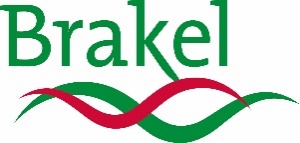 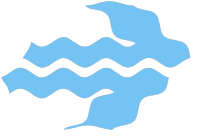 Geraardsbergsestraat 31, 9660 Brakel0498 06 48 50 Zwembad@brakel.bemaartaprilmei maandag1-8-15-22-2919-263-10-17dinsdag 2-9-16-23-3020-274-11-18woensdag 3-10-17-24-3121-285-12-19donderdag4-11-18-251-22-296-20-27